                                                   Obec  Zámrsky   U s n e s e n í   č. 6/2012  ze  zasedání   zastupitelstva  obce  Zámrsky,     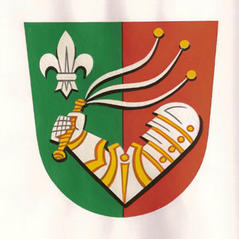                                           konaného dne   31. 10. 2012  na obecním úřadu  v ZámrskáchZastupitelstvo obce  vzalo na vědomí:Informaci o rozpočtovém opatření č. 7/2012, které schvaloval starosta obce  30.9.2012  na základě pověření ZO  Předloženou důvodovou zprávu na Valnou hromadu společnosti Valašská vodohospodářská a.s. , která se bude konat 7.11.2012 – příloha k zápisu č.3Nabídku Skalagro, a.s. Skalička na odkup obecních pozemků, na kterých zemědělská společnost hospodaříInformaci Veolia Transport pro tvorbu rozpočtu obce na rok 2013 o předpokládané výši za Ostatní dopravní obslužnost pro  obec Zámrsky na rok 2013Informaci starosty obce o prodloužení dohody s Úřadem práce v rámci VPP dvěma pracovníkům se budou prodlužovat pracovní smlouvy na listopad, prosinec, k dnešnímu datu nedošel z ÚP Přerov dodatek k dohodě o vytvoření pracovních příležitostí v rámci VPP  Zastupitelstvo obce  projednalo:Přípravu nové OZV o místním poplatku za provoz systému shromažďování, sběru, přepravy, třídění, využívání a odstraňování komunálních odpadů – k projednání na příštím zasedáníŽádost p. Ledviny na zplnomocnění k provedení výkopových prací – prohloubení příkopy v úseku od Kubešového až k č.p. 113Zimní údržbu místních komunikací – osloví se p. Pavlík František, jestli tyto práce pro obec bude zajišťovat v nadcházejícím zimním obdobíZastupitelstvo obce  po projednání schvaluje:Žádost o dotaci z Programu rozvoje venkova uzavřenou 23.10.2012 a podanou na SZIF RO Olomouc na projekt „Oprava lesních cest Zámrsky“                             hlasování –pro 4 hlasyRevokaci bodu 5.  Usnesení zastupitelstva obce  č. 5/2012   ze dne   22.8.2012                                                                                                                           hlasování –pro 4 hlasyDarovací smlouvu, kde Obec Zámrsky daruje peněžní dar ve výši 2.000,- Kč na volnočasové aktivity seniorů -  Domovu Alfreda Skeneho v Pavlovicích, který je zároveň obdarovaným.                                                                                                                                           hlasování –pro 4 hlasyRozpočtové opatření č. 8/2012 v navrženém znění – návrh úpravy rozpočtu a důvodová zpráva jsou přílohou k zápisu č.1                                                                   hlasování – pro 4 hlasyMimořádné členské příspěvky Mikroregionu Hranicko na projekt kalendáře ve výši 2.880,- Kč dle přílohy č.2                                                                                                     hlasování – pro 4 hlasy   Mimořádné členské příspěvky Mikroregionu Hranicko na projekt protipovodňová opatření ve výši 1.156,- Kč, dle přílohy č.2                                                                        hlasování – pro 4 hlasyMimořádné členské příspěvky Mikroregionu Hranicko na projekt kompostéry ve výši 6.520,- Kč, od občanů, kteří mají kompostér se budou vybírat částky jako manipulační poplatek za kompostéry dle přílohy č.2                                                                           hlasování – pro 4 hlasyPoskytnutí příspěvku „Dennímu stacionáři Anděl Kelč“  na charitativní akci Nebojme se spolu smát pořádanou dne  20. října 2012 v Kulturním domě Kelč  - ve výši 3.000,- Kč                                                                                                                                                                                                        hlasování – pro 4 hlasyZastupitelstvo obce  po projednání deleguje:Starostu obce Palu Arnošta na  Valnou hromadu společnosti   Valašská  vodohospodářská a.s.,  která se koná 7.11.2012 ve Vsetíně   a deleguje ke všem úkonům  na této valné hromadě                                            hlasování –pro 4 hlasyStarosta obce : Pala Arnošt                                                             Místostarosta obce :  Pavelka PetrPodpisy:  Zveřejněno na úřední desce: 5.11.2012                                                               Sejmuto: 